APSTIPRINĀTIRēzeknes novada domes2017.gada 2.marta sēdē( Nr.6, 4.§)ar grozījumu, kas izdarītsRēzeknes novada domes 2020.gada 5.marta sēdē(prot.nr.7; 4.§)Rēzeknes novada pašvaldības 2017.gada 2.marta noteikumi Nr.24“Par pašvaldības kapitālsabiedrību budžeta izstrādāšanas, apstiprināšanas, izpildes un kontroles kārtību”Izdoti saskaņā ar likuma “Par pašvaldībām”41.panta pirmās daļas 2.punktu1. VISPĀRĪGIE JAUTĀJUMINoteikumi nosaka Rēzeknes novada pašvaldības kapitālsabiedrību (turpmāk tekstā - Kapitālsabiedrība) budžeta un tā grozījumu izstrādāšanas, apstiprināšanas, izpildes un kontroles nosacījumus, ievērojot Latvijas Republikas normatīvos aktus un Kapitālsabiedrības kapitāldaļu turētāja rīkojumus.Noteikumi attiecas uz visām pašvaldības Kapitālsabiedrībām. Šo noteikumu mērķis ir formulēt skaidrus nosacījumus visām darbībām, kas tiek realizētas pašvaldības Kapitālsabiedrību budžeta izstrādāšanas un izpildes gaitā. Budžets ir līdzeklis Kapitālsabiedrības darbības nodrošināšanai ar finansiālām metodēm. Budžets ir Kapitālsabiedrības finansiālās darbības un vadības pamatā. Budžeta mērķis ir noteikt un pamatot, kādi finanšu līdzekļi ir nepieciešami Kapitālsabiedrības darbības nodrošināšanai tā, lai tiktu nodrošināta iespējami augstāka rentabilitāte. Finanšu vadību šo noteikumu izpratnē nodrošina Kapitālsabiedrības valdes loceklis (turpmāk tekstā – vadītājs), tiesību aktos noteiktajā kārtībā izveidojot atbildīgu administrāciju, nosakot tās organizācijas struktūru un kompetenci. Budžets tiek sastādīts saimnieciskajam gadam, kas sākas katra gada 1.janvārī un beidzas 31.decembrī. Budžetā ir ieņēmumu, izdevumu un finansēšanas daļa, ko izstrādā atbilstoši Ministru kabineta noteiktajai budžeta ieņēmumu, izdevumu un finansēšanas klasifikācijai (1.Pielikums un 2.Pielikums).Kapitālsabiedrības budžets ir jāiesniedz saskaņošanai Rēzeknes novada pašvaldības izpilddirektoram un jāapstiprina Kapitālsabiedrības dalībnieku sapulcē. 2. BUDŽETA PROJEKTA SAGATAVOŠANABudžeta sastādīšanas pamatnosacījumi:plānojot budžetu, jāpielieto pamatoti aprēķini un apstiprinātas normas. Algu aprēķinos jāpielieto apstiprināti amata vienību saraksti, kā arī amatalgas un samaksas reglamentējošos normatīvajos aktos noteiktie nosacījumi; iesniegtajiem budžeta projekta aprēķiniem, prognozēm un paskaidrojumiem jābūt precīziem un kvalitatīviem; sastādot budžeta plānu, ieņēmumi un izdevumi ir jāklasificē atbilstoši Ministru kabineta noteiktajai budžeta ieņēmumu un izdevumu ekonomiskajai klasifikācijai. Kapitālsabiedrību budžeta sastādīšanas gaitu nosaka katras Kapitālsabiedrības vadība, balstoties uz šajos noteikumos noteiktajiem pamatnosacījumiem.  (2.3. Sagatavojot kārtējā gada budžeta projektu, Kapitālsabiedrības apzina uzturēšanai un noteikto uzdevumu izpildei nepieciešamos finanšu resursus šajos noteikumos noteiktajā kārtībā, sagatavo detalizētus tāmju projektus ar paskaidrojumiem, pamatotiem aprēķiniem un citu informāciju, un iesniedz to Rēzeknes novada pašvaldības izpilddirektoram līdz kārtējā gada 1.februārim. (ar grozījumu, kas izdarīts ar Rēzeknes novada domes 2020.gada 5.marta lēmumu “Par grozījumu Rēzeknes novada pašvaldības 2017.gada 2.marta noteikumos Nr.24 “Par pašvaldību kapitālsabiedrību budžeta izstrādāšanas, apstiprināšanas, izpildes un kontroles kārtība”, kas stājas spēkā 2020.gada 5.martā)).Budžeta projekts ietver: skaitlisku informāciju par budžeta ieņēmumiem atbilstoši Kapitālsabiedrības noteiktajiem ieņēmumu avotiem un Ministru kabineta noteiktajai budžeta ieņēmumu klasifikācijai; datus par iepriekšējā saimnieciskā gada līdzekļu atlikumu un par budžeta deficīta finansēšanu atbilstoši Ministru kabineta noteiktajai budžeta finansēšanas klasifikācijai; katrai izdevumu kategorijai iedalīto līdzekļu apmēru atbilstoši Ministru kabineta noteiktajai budžeta izdevumu klasifikācijai; informāciju par visām Kapitālsabiedrības saistībām un sniegtajiem galvojumiem, ietverot arī parāda saistības atbilstoši Ministru kabineta noteiktajai parāda uzskaites klasifikācijai; informāciju par investīciju programmu; ārvalstu finanšu palīdzības līdzekļus un Eiropas Savienības politiku instrumentus;Kapitālsabiedrības pastāvīgo funkciju īstenošanai būtiskāko budžeta programmu mērķus, darbības rezultātus un to rezultatīvos rādītājus; citu informāciju, kuru atzīst par nepieciešamu. 3. BUDŽETA GROZĪJUMU SAGATAVOŠANA UN APSTIPRINĀŠANAGrozījumi budžetā tiek veikti, ja paredzētas novirzes no Kapitālsabiedrību tāmēm, ieņēmumu un izdevumu prognozēm. Tāmes grozījumus, pievienojot tam paskaidrojošos dokumentus ar grozījumu iemeslu skaidrojumu (apstākļu izmaiņas, kļūdas sākotnējā plānošanā, papildus programmu ieviešana) vai saskaņojot, budžeta izpildītājs iesniedz Rēzeknes novada pašvaldības izpilddirektoram saskaņošanai gadījumos, ja izmaiņas tiek veiktas starp ekonomiskās klasifikācijas kodiem pēc izmaksu mērķa (to norāda klasifikatora pirmais cipars). Izmaiņas, kas tiek veiktas ieņēmumu un izdevumu detalizētā klasifikācijā, nemainot apstiprinātās kopsummas pēc ieņēmumu un izmaksu mērķa, ir tiesīgs apstiprināt Kapitālsabiedrības vadītājs. 4. BUDŽETA IZPILDE UN IZPILDES KONTROLEKapitālsabiedrības vadītājs organizē un atbild par budžeta izpildi. Budžeta izpildītāji ir atbildīgi par šajos noteikumos noteikto prasību ievērošanu, nodrošinot budžeta izpildi un kontroli, kā arī budžeta līdzekļu efektīvu un ekonomisku izlietošanu atbilstoši paredzētajiem mērķiem, nepārsniedzot budžetā apstiprināto apropriāciju. Budžeta izpildītāji nodrošina ieņēmumu un izdevumu tāmju izstrādāšanu saskaņā ar normatīvo  aktu par budžetu ieņēmumu klasifikāciju un par budžetu izdevumu klasifikāciju atbilstoši ekonomiskajām kategorijām noteikumiem, kā arī to saskaņošanu ar Rēzeknes novada pašvaldības izpilddirektoru. Budžeta izpildītājiem gada laikā atļauts realizēt izdevumus tādā apmērā, kādā tiem ir paredzēti līdzekļi no vispārējiem ieņēmumiem, īpašiem mērķiem iezīmētiem ieņēmumiem, kā arī no ieņēmumiem par sniegtajiem maksas pakalpojumiem un citiem pašu ieņēmumiem, nepārsniedzot budžetā paredzēto apropriāciju. Kapitālsabiedrības budžeta ieņēmumu daļas neizpildes gadījumā Kapitālsabiedrības vadībai ir jāpārskata sākotnēji apstiprinātais budžets un grozījumi jāsaskaņo ar Rēzeknes novada pašvaldības izpilddirektoru. Budžeta izpildītājiem katru ceturksni līdz nākošā ceturkšņa 25. datumam ir jāiesniedz Rēzeknes novada pašvaldības izpilddirektoram atskaite par budžeta faktisko izpildi par iepriekšējo periodu. Domes priekšsēdētājs                                                                                                               M.Švarcs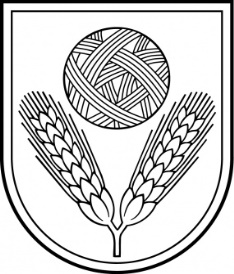 Rēzeknes novada DomeReģ.Nr.90009112679Atbrīvošanas aleja 95A, Rēzekne, LV – 4601,Tel. 646 22238; 646 22231, Fax. 646 25935,e–pasts: info@rezeknesnovads.lvInformācija internetā: http://www.rezeknesnovads.lv